Ljubljana, 10.12.2012Št. dokumenta	: 56-15-5/12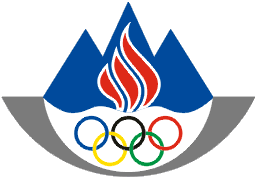 OLIMPIJSKI  KOMITE  SLOVENIJEZDRUŽENJE ŠPORTNIH ZVEZCelovška 25,1000  LJUBLJANA,SLOVENIJATel..: +386 1 230 60 00Fax.: +386 1 230 60 20http://www.olympic.siZAKLJUČKI POSVETA NA TEMO»KRIZNO OBDOBJE V SLOVENSKEM ŠPORTU«20. in 21. november 2012, ZrečeZaključki posveta po posameznih modulih so naslednji:Tema: Sodelovanje med državo in civilno športno sferopovzel dr. Tone JagodicŠportne organizacije morajo v kriznih časih strniti vrste. Športne zveze članice zato pozdravljajo iniciativo OKS po še bolj tesnem medsebojnem sodelovanju tudi v prihodnje. Predlagano je bilo, da članice pozovejo podpisnike dogovora med OKS–ZŠZ in MIKZŠ, da se uskladijo glede racionalizacije tega dogovora v praksi kot primera dobrega sodelovanja med civilno športno in državno sfero, če bo do te prakse prišlo.Podana je bila pobuda, da se skupaj z ministrstvom skliče sestanek z župani in se jih skuša nagovoriti za dobro sodelovanje tudi v prihodnje, da se skupaj naredi iniciativa, ki je prav gotovo ena od stvari, ki kaže na skupno pot vnaprej.OKS pošlje članicam predlog nove strategije slovenskega športa in se članice pozove v razpravo in pripombe, rok za razpravo naj bo 1 mesec.Glede razpisa na FŠO se pozove zveze, da kandidirajo na podlagi obrazca, ki bo posredovan s strani OKS in ki bo usklajen z vsemi izvajalci, da bi zveze, ki imajo namen kandidirati za izvajanje meritev in svetovanj, v enotnem obrazcu kandidirale, s tem, da bodo v obrazcu vpisale svojega izvajalca oz. podizvajalca in obseg storitev, kot je to doslej že bilo, kar bo dano kot vloga Olimpijskega strokovnega centra.Vztrajati je potrebno, da se na področju dopinga t.i. NAK osamosvoji in čimprej začne delovati kot samostojna organizacija pod imenom SLOADA – Slovenska antidoping agencija.Preučiti je potrebno, kako je možno zmanjšati cene za uporabo športnih objektov za športne klube.Nelegalne stave v športu so resen problem sodobnega športa, s katerim se je potrebno soočiti. Problematike se je potrebno resno lotiti tako po vladni plati kot med športnimi organizacijami, zlasti med tistimi, ki so pri tem neposredno vključene.Z resornim ministrstvom MIZKŠ je potrebno proučiti možnosti za zagotovitev finančnih sredstev za zaposlitev trenerjev, ki se ukvarjajo z vrhunskimi športniki. Iniciativa atletske zveze je bila, da bi le-to vključevalo med drugim tudi tiste trenerje, ki se ukvarjajo z mlajšimi kategorijami in trenerje, ki trenirajo A reprezentance. Ugotovljeno je bilo, da lahko to zveze vključijo ali spustijo, saj vsekakor dobijo za delovanje znotraj programov določena sredstva, ki jih lahko potem športne organizacije namenijo tudi za trenerje oz. za realizacijo programov.Predlagano je bilo, da se sprejme pobudo, da OKS skuša v prihodnje organizirati oblike srečanj med zvezami članicami, ki so manj formalne in čimbolj uporabne za potrebe članic, primer ta posvet v Zrečah. Prav tako naj se Skupščina OKS organizira tako, da je vsebina čim bolj uporabna in čim manj formalna.Prav tako je dejal, da naj članice oz. udeleženci posveta vse pobude, ki niso bile obravnavane na posvetu, posredujejo strokovni službi OKS, ki jih bo preučila in uvrstila v enega od prihodnjih posvetov ali pa se bodo kot iniciativa obravnavali pri nadaljnjem delu OKS.Tema: Novi projekti OKS-ZŠZ povzel Aleš ŠolarV sklopu novi projekti OKS-ZŠZ so bili predstavljeni nekateri projekti pod okriljem OKS. OKS izvaja in načrtuje kar nekaj aktivnosti v korist članic, športnikov in trenerjev. Oblikovalo se je mnenje, da bi bilo potrebno še večkrat in še bolj temeljito obveščati članice o novostih in ostalih aktivnostih pri delu. V dejavnosti in načrtovanje se vključujejo že razvita ekspertna znanja, že razvite idej, pri čemer naj se dejavnosti čim bolj usklajujejo s članicami, se pravi z nacionalnimi in občinskimi športnimi zvezami.Tema: Delovanje občinskih športnih zvez povzel Branko ŽnidaričNajpomembnejši del posredovanja konceptov je usmeritev dana s strani vseh članic, ne samo občinskih zvez. Namreč vsi imajo izdelano neko vizijo, strategijo, kaj želijo v prihodnosti in na kakšen način želijo delovati, in sicer ne samo v svoji zvezi, ampak tudi znotraj organizacij. Zato je prav, da se vsem ponudi možnost/priložnost aktivnega sodelovanja pri pripravi nacionalne strategije razvoja športa v naši državi.Položaj občinskih športnih zvez znotraj OKS–ZŠZ naj se okrepi oz. ohrani vsaj na takšni ravni kot je to bilo do sedaj.Na podlagi prejetih odgovorov na anketne vprašalnike, ki so jih posredovale OŠZ, je bilo ugotovljeno, da znotraj regijskih pisarn niso bile izvedene vse vsebine, ki so bile planirane oz. zamišljene. Zato se predvsem tiste, ki vodijo regijske pisarne in tudi ostale naproša, da posredujejo svoje predloge, katere bo strokovna služba OKS tudi pregledala. Na eni od naslednjih sej odbora športa na lokalni ravni pa se bo izdelal natančen načrt, vsebinske opredelitve delovanja in obsega delovanja regijskih pisarn.Pomembna ugotovitev je bila, da občinske športne zveze delujejo na vseh segmentih športa – od športa mladih, rekreacije in vrhunskega športa in informacijskih sistemov.TEMA: Povezovanje športnih organizacij na področjih športa za vsepovzel Janez MatohPredstavljenih je bilo 9 pobud oz. usmeritev, ki imajo različno težo.Strokovno povezovanje NPŠZ in ŠZO, česar doslej skorajda ni, za kakovostne programe za vse ciljne skupine športne rekreacije.Zagotavljanje področne strokovne panožne organiziranosti za športno rekreacijo in šport in za rekreacijo invalidov.Narava največji športni objekt je neizkoriščena možnost. NPŠZ naj bi bile partner pri realizaciji programov rekreacije v naravnem okolju, gre za 30 panožnih zvez, ki se pojavljajo v naravi. Na eni od zadnjih skupščin je OKS sprejel kodeks »Šport v naravi«, s katerim se poziva, da sleherna članica kodeks podpiše in ga da v podpis do slehernega društva.Imamo samo tri športne panoge, ki imajo večjo število klubov kot je število občin. To se pravi, da smo teoretično v zelo visokem odstotku podhranjeni. Zato bi bilo dobro, da se lotimo odpravljanja sivih lis na relaciji sodelovanja med nacionalnimi panožnimi zvezami, športnimi zvezami občin in posledično društvi.Povezava vsebin uporabnih vrednosti medicine in kineziologije: praviloma medicina ne sodeluje z kineziologijo in praviloma kineziologija ne sodeluje z medicino na skupnih programih in produktih. Pojavljajo se na sceni interpretacije stroke, vendar so »single player-ji«. Gre za sintezo sinergije na dveh področij v korist športa za vse.Pobuda NPŠZ-am za izdelavo panožnega digitalnega prospekta. S tem se misli, da so pred leti NPŠZ izdelale knjižice za nogomet, košarko... Bilo bi dobro, da bi to v digitalni verziji realizirali in plasirali preko OŠZ vsem društvom in naj imajo društva animacijske vsebinske programe. To bo lažje in bolj dostopno, da bodo vsebine športnih panog in discipline šle v interakcije programskih naborov za potrebe društev.V razpravi je bilo ugotovljeno, da glede na krizni čas v slovenskem športu in glede na katastrofalno situacijo v društvih, da naj se deležniki v športu potrudijo vsak s svojega zornega kota. NPŠZ naj še naprej delajo dobre programe, OŠZ lobirajo v občini za sredstva, društva pa izvajajo tržne niše kot so šport mladih, šport starejših, šport invalidov ter šport in turizem. Vse te zgodbe lahko utrjujejo pozicijo društev po strokovnem, kadrovskem, finančnem in partnerskem vzvodu, in sicer na relacij migracij od športa za vse do vrhunskega športa.Skupna predstavitev “Šport v občinah” vsem županom v RS.Pobuda vsem članicam OKS, da posredujejo dokument o svoji strategiji. Postavlja trditev, da mora bili osnova strategije OKS zgrajena na temeljih in izhodiščih članic,NPŠZ in OŠZ. Zato je bila dana pobuda s strani OKS, da naj zveze pošljejo kakršnekoli dokumente, ki jih imajo v svoji organizaciji (usmeritve, teze, koncepte, predloge, strategije) –dokumente naj se pošlje na vodstvo OKS, redakcijska skupina bo to obdelala, pogledala katere pobude se interpretirajo na skupni imenovalec in ta skupni imenovalec mora biti vsebina strategije OKS.NPŠZ naj podajo ponudbo produktov, za katere želijo, da se tržijo:OKS marketing, b) da se te produkti skupaj tržijo.NPŠZ naj podajo nabor produktov in ga posredujejo na vodstvo marketinga, v naslednjem koraku naj se skupaj ugotovi kaj se lahko naredi več in bolje.Dana je bila pobuda, da marketing ponudi storitveni servis za javne razpise v Sloveniji in EU. Morda vsaj kot koordinator, da se najde nabor partnerjev, ki imajo smisel, ter s tem asistirajo nam v osnovnih okoljih. Športne zveze občin neposredno v marketinškem smislu ne morejo tržiti. Poziv ŠZO, da poskrbijo za permanentno usposabljanje društev za dejavnost trženja njihovih produktov.TEMA: Olimpijski trenerski forum: London – Sochi – Riopovzel Blaž PerkoV delu, ki je bil namenjen temam vrhunskega športa je bila vodilna tema ena, in sicer v povezavi z več vidiki. Ugotovljene so bile naslednje stvari:Najprej je bila odprta razprava oz. predstavitev zaključka projekta OI London 2012. Ugotovljeno je bilo, da je bil projekt uspešen tako rezultatsko kot tudi z vidika posameznih vsebinskih nivojev. Namen je bil stvari, ki so bile potrjene kot primerne oz. ustrezne dvigniti na višji nivo ter iti v nov cikel priprav projekta, in sicer na relaciji OKS skupaj z nacionalnimi športnimi zvezami. Pripravljena so bila izhodišča za nekakšno modifikacijo kriterijev, ki določajo kandidate in kasneje potnike na OI. Ta izhodišča so že praktično v uporabi za prihajajoče ZOI. Ugotovljeno je bilo, da imamo lahko dva koncepta, nek odprt in nek nekoliko bolj usmiljen koncept, ter da se je za projekt letnih OI potrebno še dokončno odločiti, s ciljem, da je odločitev prava. Gre se v neko nadgradnjo, daljni razvoj v tem delu.V nadaljevanju je bilo večino časa posvečeno organizacijskem, vsebinskem, koordinacijskem delu strokovne podpore športnikov znotraj projektov, ki jih OKS vodi kot nosilec (mladinskih OI, OI). Ugotovljeno je bilo, da je oblika, ki je v idejah prisotna že vrsto let, prava. Potreba je, vsebine so prave, način organiziranosti načeloma tudi. Bile so razprave o samem pristopu oz načinu kako vsebine, ki jih bo strokovni center pokrival, naprej realizirati. Olimpijski strokovni center se je nekako izoblikoval in se s projektom nadaljuje. V enem delu so stvari nedorečene, in sicer v zvezi s samim financiranjem teh zadev. TEMA: Marketing povzela Bojana Okorn PočivavšekV marketinškem sklopu je bilo prepoznano področje športa za vse, vzporedno z vrhunskim športom, kot možnost oz. priložnost. Šport za vse je področje tako nacionalnega pomena kot tudi osebnega pomena, povezano z zdravjem. To je lahko eden od argumentov za pridobivanje oz. pripravo prošnje za sponzorstvo. Vsekakor pa ni dovolj, da se napiše samo neosebno pismo in se le-to pošlje na 1000 naslovov. Potrebno je pripraviti strategijo, povezavo športnega področja s temami, ki so blizu podjetju, s ciljem, da tudi podjetje najde neke skupne točke, nato se vzpostavi osebni stik, ki v nadaljevanju lahko pomeni povabilo na razgovor.V povezavi s sodelovanjem OKS s športnimi zvezami, občinskimi, je bil predstavljen Olimpijski tek, ki je bil izveden v Kopru v sodelovanju s ŠZ Koper. Pripravljen je projekt, s katerim se bodo Olimpijski teki organizirali po celi Sloveniji. V prihodnjem letu se planira izvedba tudi na približno petnajstih drugih lokacijah v povezavi z občinskimi zvezami kot organizatorji. Cilj je vzpostavitev sinergije sodelovanja, da vse strani nekaj pridobijo.Zaključek pri temi nacionalnih barv v športu je, da naj vsi športni subjekti delujejo v smeri poenotenja barv v slovenskem športu. Cilj namreč je poenotiti šport v modro, zeleno in belo barvo.Za zveze, ki se resno ukvarjajo z marketingom, je zelo zanimiv tudi pravni vidik marketinga v športu. Pride lahko namreč do različnih konfliktov s sponzorji. Dana je pobuda, da OKS na to temo naredi poseben posvet s poudarkom na diskusiji in izmenjavi mnenj. Gre namreč za zelo občutljivo, subtilno zadevo, ki se nanaša na vse organizacije delujoče v športu, tako na klube in konec koncev tudi občinske zveze, ki iščejo sponzorje. Tako bi bilo potrebno opredeliti medsebojno relacijo pravic pri sponzorjih oz. njihovih pravic v relaciji do OKS, športne zveze, društva in v relaciji do osebnega sponzorja športnika.Kar se tiče marketinga je bilo na koncu še poudarjeno, da je dejstvo, da so si športne organizacije med sabo tudi konkurenti. Rešitev so prav gotovo tudi sredstva iz tujine, EU sredstva. V Sloveniji ni veliko organizacij, ki bi bile sposobne kandidirat na projektu, ki je vreden 500.000 EUR in to tudi praktično speljati. Rešitev sodelujoči vidijo v tem, da bi krovna organizacija pri tem pomagala, tudi v smislu »know howa«, ki ga ima na tem področju.Tema: Finančni viri za šport preko programov EUpovzel Aleš ŠolarZadnji del je bil vezan na pridobivanje evropskih sredstev. Trije primeri dobrih praks sofinanciranja preko sredstev EU so bili prestavljeni. Dejstvo je, da so nekateri projekti za večino občinskih športnih zvez preveliki. Predvsem na zadnjem primeru je bilo mogoče videti, da se je možno prijaviti, kajti ta sredstva so od ranga 10, 20, 30 tisoč evrov in tudi do nekaj milijonov. Dejstvo je, da je javnega denarja za delovanje športnih organizacij vedno manj. Vedno več pa ga je za definirane projekte, zato je smiselno vzpostavljati strateške smernice organizacije s poudarkom na vsebini projektov.Evropska sredstva so vsekakor možnost, prihodnost. Če se želi kandidirati, naj bo odločitev 100%, saj sicer ne bo uspeha in je vsekakor škoda časa, ki se ga porabi za zelo zapletene priprave kandidatur. Saj te kandidature niso upravičeni strošek na projektu. Je pa žal to marsikdaj edini možni vir za dejavnosti, ki so specifične in se tudi na programe navezujejo. Šport je potrebno obravnavati kot orodje in kot sredstvo, da bomo uspešni in vključeni v te projekte. V večini namreč razpisi niso usmerjeni na področje športa. Pomembno je, da je vključevanje  na nacionalni, evropski in na lokalni, regionalni ravni za pripravo in načrtovanje strategij. Pri tem imamo več možnosti, saj je strategija in razpisna dokumentacija bolj pisana na kožo športnim organizacijam. Če nas ni, druge organizacije in druga področja v strategiji prevladujejo in težje najdemo usmeritev kako šport uspešno vključiti v evropska sredstva.Podanih je bilo še nekaj zaključkov, ki se tičejo umestitve športa v vse segmente družbe. V zaključni fazi so namreč identifikacije področij na katere bomo lahko v posameznih regijah kandidirali v naslednji finančni perspektivi 2012-2020. To je sedaj skrajni čas, da se pripravi te dokumente, da se vstopi v kontakt s temi ljudmi (nacionalne razvojne agencije) in da se poskrbi, da bo šport med identificiranimi področji. To je priložnost v nadaljevanju, da se lahko kandidira in pridobiva sredstva tudi s tega področja, ki postaja tudi zelo pomembna. POBUDE IN PREDLOGITrije stebri OKS: Udeležencem se zdi pomembno, da bi se OKS kot krovna športna organizacija uravnovesila na treh stebrih – lokalni šport, šport za vse in vrhunski šport. Daleč najbolj sofisticiran je vrhunski šport. Premalo pa sta dovršena druga dva stebra. Vodstvu seminarja se predlaga, da v razmišljanjih ki so bila tekom seminarja nakazana, razmisli tudi o tem. Lokalni šport in šport za vse prihajata namreč iz baze, vrhunski šport pa je zgoraj in vsi trije so neločljivo povezani. Pojavlja pa se občutek, da prva dva stebra nista izkoriščena v delu v katerem bi morala biti, da bi bil OKS celostno gledano močnejši.Zoisove štipendije: Izpostavljeno je bilo dejstvo, ki je pomembno za vse, ki delajo v športu, predvsem za športnike. Predlaga se namreč, da OKS poda pobudo za spremembo Pravilnika o štipendiranju za Zoisove štipendije. Pravilnik, ki govori o posebnih dosežkih s področja športa, je tako okoren, da celo včasih mladinski svetovni prvak ne more dobiti štipendije. Na resornem skladu so dali priporočilo, da naj se poda pobuda za spremembo, saj drugače ne bo možno pridobiti štipendij. Včasih se namreč pravilnik ni tako striktno gledal in so športniki lahko dobili štipendije, zdaj pa pravilnik striktno gledajo, predvsem zato, ker je denarja manj.Če športnik ne izkaže, da je prišel do nekega dosežka najprej preko občinskega, regijskega, državnega, tudi svetovnega prvenstva, mu namreč trenutno ne priznajo štipendije, saj zahtevajo dokazilo o poti. Potrebno je namreč povedati, da nimajo vse panoge teh poti, ki so dokazljiva.Glede na to, da je razpis za letos končan in že teče pritožbeni rok je v odločbe težko poseči. OKS bo vseeno podal nek predlog skladu, kjer bo razložil situacijo.Zaposlovanje trenerjev vrhunskih športnikov: Podana je bila pobuda vezana na sklepe glede zaposlovanja trenerjev vrhunskih športnikov, da se tu pozablja raven. Dejanski vzgon lokalnega športa so trenerji oz. prostovoljci in teh je, glede na občinsko politiko v trenutnem času, vedno manj. Predlagano je bilo, da se preko ministrstva oblikuje določeno strategijo, kajti ko gredo predstavniki športnih zvez k županom, je imeti pripravljeno neko strategijo. Če bi bil ta vzvod npr.: 50% sofinanciranje trenerja s strani ministrstva, potem bi se lahko na osnovi tega lažje pogovarjali z župani oz. morebiti povečali sredstva v okviru lokalnih skupnosti.Zakon o športu – upravljanje športnih objektov: podan je bil predlog, da se da pobuda ministrstvu za spremembo Zakona o športu, in sicer na področju upravljanja športnih objektov.Vsa morebitna mnenja, razmisleki in predlogi, naj se v prihodnje pošljejo na OKS. Na naslednjem posvetu bo strokovna služba oz. za določeno področje zadolženi nosilec, poročala o realizaciji na posvetu sprejetih zaključkih in predlogih za delo v prihodnje.Povzeto po magnetofonuZapisala: Bojana Okorn Počivavšek									dr. Tone Jagodic									generalni sekretar